Bulletin d'inscription No 3Repas "Grillades" - sous la tente à côté de la Mairie, ColognyMercredi 6 juillet 2022 à 11h.45Nombre de personnes qui participeront au repas :	..............			* Membre	* MembreNOM		Prénom :	  du Club	sympathisant1. ...................................................	.....................................	................	.....................2. ...................................................	.....................................	...............	.....................*  Marquer d'un X ce qui convient.PRIX : CHF 30.00 par personne. A payer sur placepour les membres et sympathisants du Club(vin, eau minérale, café ou thé compris)Inscription écrite indispensable au moyen de ce bulletin d'inscriptionauprès de M. Pierre-Alain SCHREYER, Chemin de la Tulette 3, 1223 Colognypar postepar e-mail pa8schreyer@gmail.comRéception des inscriptions : Dernier délai (impératif) MERCREDI 29 juin 2022NOTE IMPORTANTE !Les personnes inscrites qui n’auraient pas pris la précaution d’annoncer leur absence au moins 3 jours ouvrables avant le repas, soit le vendredi 1er juillet, devront obligatoirement en payer le prix.Lieu et date :	Signature :…………………………………	………………………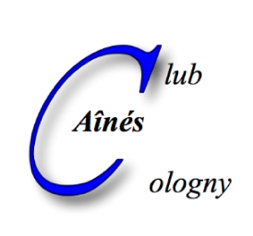 CLUB DES AINES DE COLOGNY4, chemin Faguillon1223 Colognye-mail : info@ainescologny.chInternet : www.ainescologny.ch